Under 18’s Community Eating Disorder Service (CEDS) for North CumbriaReferral Form Please complete all sections as fully as possible. Recent (within last 2 weeks) physical health observations must be included for referrals to be considered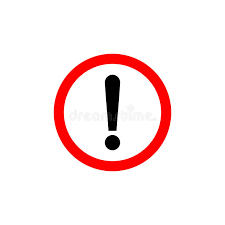 Completed forms to be emailed to CMB-CAMHSAdmin@cntw.nhs.uk  Postal referrals will not be accepted.Date: January 2024Review: June 2024 Child/Young person’s detailsChild/Young person’s detailsChild/Young person’s detailsChild/Young person’s detailsFirst NameFamily NameNHS No.Date of BirthAgeEthnicityReligionGenderPreferred PronounsPreferred name   AddressContact DetailsHome Phone: Mobile Phone: Work PhoneEmail:Preferred LanguageInterpreter Required?Yes     No If yes, please provide details of language including signingDoes the child/young person or family members / carer have any physical or communication needs?Especially in regards arranging/attending appointments?Does the child/young person or family members / carer have any physical or communication needs?Especially in regards arranging/attending appointments?Yes  No  If yes, please provide details of needs and adjustment requested      Yes  No  If yes, please provide details of needs and adjustment requested      Are there any other considerations, such as culture, language, illness, religion or disability, when making contact with the Child / young person or family members / carers? Are there any other considerations, such as culture, language, illness, religion or disability, when making contact with the Child / young person or family members / carers? Yes  No  if yes please provide details      Yes  No  if yes please provide details      Family / Carer Details Family / Carer Details Family / Carer Details Family / Carer Details Name of parents/carersRelationship to child / young personAddress (if different from young person)Contact Details(if different from young person)Who holds parental responsibility Please give contact details if not already shown above.Who holds parental responsibility Please give contact details if not already shown above.Is the child / young person “looked after” as defined in the Children’s Act 1989?Is the child / young person “looked after” as defined in the Children’s Act 1989?Yes  No  Yes  No  Are there any Safeguarding concerns? Are there any Safeguarding concerns? Yes  No If Yes, please give details      Yes  No If Yes, please give details      Is the child / young person adopted?Is the child / young person adopted?Yes  No  Yes  No  Is the child / young person subject to Child Protection Plan? Is the child / young person subject to Child Protection Plan? Yes  No Yes  No GP DetailsGP DetailsGP DetailsGP DetailsNameAddressTelephoneEmailConsentConsentHas the referral been discussed with parents/carers (who have parental responsibility)?Yes   No  If No, please give details      Do the parents/carers (who have parental responsibility) consent to this referral?Yes   No  If No, please give details      We may need to contact any of the organisations mentioned in the referral, including GP and school. Has the parents/carers (who have parental responsibility) consented to contact these organisations?Yes   No  If No, please give details      Has the referral been discussed with Child / young person?Yes   No  If No, please give details      Does the child / young person consent to this referral?Yes   No  If No, please give details      We may need to contact any of the organisations mentioned in the referral, including GP and school. Has the child / young person consented to contact these organisations?Yes   No  If No, please give details      Physical Health – Please respond to risks as appropriate including consideration of paediatric admission if clinically indicated.Physical Health – Please respond to risks as appropriate including consideration of paediatric admission if clinically indicated.Physical Health – Please respond to risks as appropriate including consideration of paediatric admission if clinically indicated.Physical Health – Please respond to risks as appropriate including consideration of paediatric admission if clinically indicated.Physical health check Remove shoes, coat, jumper and items from within pockets. Physical health check Remove shoes, coat, jumper and items from within pockets. Physical health check Remove shoes, coat, jumper and items from within pockets. Physical health check Remove shoes, coat, jumper and items from within pockets. Recent physical health checkCarried out by?Weight (kg)Height (cm)BP SittingBP StandingTemperature TympanicPulse SittingPulse StandingAllergies, please provide detailsAllergies, please provide detailsAllergies, please provide detailsMedical Conditions, please provide detailsMedical Conditions, please provide detailsMedical Conditions, please provide detailsBlood Investigation & results FBC, U&Es, LFTs, Phosphate, Thyroid Function Tests, bone profile, cardiac profile, B12/folate).  Blood Investigation & results FBC, U&Es, LFTs, Phosphate, Thyroid Function Tests, bone profile, cardiac profile, B12/folate).  Blood Investigation & results FBC, U&Es, LFTs, Phosphate, Thyroid Function Tests, bone profile, cardiac profile, B12/folate).  Other Physical Health causes which may influence the condition, please provide detailsOther Physical Health causes which may influence the condition, please provide detailsOther Physical Health causes which may influence the condition, please provide detailsOther Investigations & Results, please provide details Other Investigations & Results, please provide details Other Investigations & Results, please provide details Historical Changes in Height and Weight Historical Changes in Height and Weight Historical Changes in Height and Weight Date HeightWeight      cm      kg      cm      Kg      cm      KgCurrent Presentation Current Presentation Current Presentation Mental Health ConcernsMental Health ConcernsMental Health ConcernsMental health concerns, including self-harm / suicidal ideation/behaviourPlease consider contacting the crisis service if there are significant concerns in this area Telephone: 08006522865Mental health concerns, including self-harm / suicidal ideation/behaviourPlease consider contacting the crisis service if there are significant concerns in this area Telephone: 08006522865Yes     No  If yes, please provide details      Eating disorder behaviour and symptomsEating disorder behaviour and symptomsEating disorder behaviour and symptomsTrying to change weight or shape?Yes     No If yes, please provide details      Yes     No If yes, please provide details      Current Presentation – Please contact us if concerned about riskCurrent Presentation – Please contact us if concerned about riskBehaviour, please select all that are relevantBehaviour, please select all that are relevantVomitingYes     No If yes, please provide details      Restricting intakeYes     No If yes, please provide details       Limiting variety of foodYes     No If yes, please provide details       Using LaxativesYes     No If yes, please provide details      Other purging methods, diet pills etc Yes     No If yes, please provide details      Bingeing Yes     No If yes, please provide further details      Excessive exerciseYes     No If yes, please provide further details      Body image issuesYes     No If yes, please provide further details       Any other Information, please provide detailsPeriods Periods Have child/young person’s periods started?Yes              No               If yes, what age did they start?       How regular are they?Mostly regular   On and Off   Stopped    NA   If stopped or on and off, when was the last period?           Is child/young person using any medication which may affect menstrual cycle?Yes              No     If yes, what type                Further InformationFurther InformationPlease provide any further information affecting the child / young person not mentioned above